JohnnyTarr Dread Pyrate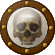 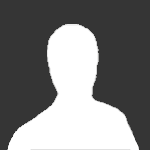 Member1,082 postsLocation:Kohler, WI Interests:Sailboats, sailing, Geocaching, beer and wine making, cartography, weapon fighting, fiddle. Posted January 11, 2008 · Report post Ok, I am wondering about a normal 24 hr day for a sailor. I know that they were kept busy with the rigging of the ship. Also there was always cleaning to do. So given no storms and no battles what would be a normal day.All hands would be pipped on deck and the daily scrubbing would start. All hands would be pipped to breakfast. How long did they get to eat? All hands would be pipped back to work. Working cordage, polishing brass, rigging the ship, ect. All hands would be pipped to the next meal. When would that be? Back to work. Then one set of men would be pipped to rest for some hours or sleep form 8 till Midnight? The dog watches from the midnight till 4. Sleep from 4 till 8 and the day would start again.Does this sound like a normal day?Matty Bottles Notorious Pyrate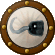 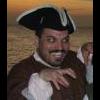 Member891 postsGender:Male Location:Milwaukee, WI Interests:Writing, Art, Spending exorbinant amounts of money on action figures, rum, murder. Posted January 12, 2008 · Report post Although a hundred years late, the book "Two Years Before the Mast" contains excellent detail into the day-to-day condition of working sailors. I'm reading it now, but I confess I didn't pay attention to all those specific details. I'll go back and see what I can find.Fox Old Twillian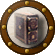 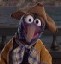 Moderator2,564 postsGender:Male Location:Beautiful lush Devon, England Interests:Nautical history of the 16-18th centuries and living history based thereon.

Shooting pirates. Posted January 12, 2008 · Report post For daily life of sailors I thoroughly recommend:The Diary of Henry Teonge (naval chaplain, 1670s)Adventures by Sea - Edward Coxere (life in the RN, 1640-50s)The Journals of Edward Barlow (late 17thC)The Narrative of William Spavens (Royal Navy, 1750-60s)And Dampier of course...For a slightly cynical view but with a wealth of detail Ned Ward's "Wooden World Dissected".JohnnyTarr Dread PyrateMember1,082 postsLocation:Kohler, WI Interests:Sailboats, sailing, Geocaching, beer and wine making, cartography, weapon fighting, fiddle. Posted January 13, 2008 · Report post   Foxe said: For daily life of sailors I thoroughly recommend:The Diary of Henry Teonge (naval chaplain, 1670s)Adventures by Sea - Edward Coxere (life in the RN, 1640-50s)The Journals of Edward Barlow (late 17thC)The Narrative of William Spavens (Royal Navy, 1750-60s)And Dampier of course...For a slightly cynical view but with a wealth of detail Ned Ward's "Wooden World Dissected".What would you recommend as a good place to look for those books? Amazon?Fox Old TwillianModerator2,564 postsGender:Male Location:Beautiful lush Devon, England Interests:Nautical history of the 16-18th centuries and living history based thereon.

Shooting pirates. Posted January 13, 2008 · Report post I don't know if Dampier is currently in print, but of the other I believe only Spavens is currently available. All of the others have been published in the 20thC so you need to keep an eye open for second hand copies, or try Abebooks. Barlow is #@%*ing expensive! Perhaps seeing if you can get them on Inter-Library Loan might be a better route.JohnnyTarr Dread PyrateMember1,082 postsLocation:Kohler, WI Interests:Sailboats, sailing, Geocaching, beer and wine making, cartography, weapon fighting, fiddle. Posted January 13, 2008 · Report post Well I will keep you all posted as to how I do.Silver Plunderer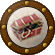 Member347 postsGender:Male Location:Virginia Beach, Virginia Interests:Maritime history Posted January 16, 2008 · Report post what time frame and country are you wanting to know about. would it be merchant, navy, pirate?JohnnyTarr Dread PyrateMember1,082 postsLocation:Kohler, WI Interests:Sailboats, sailing, Geocaching, beer and wine making, cartography, weapon fighting, fiddle. Posted January 16, 2008 · Report post Would there really be that much of a difference between them?blackjohn Iron Age Hero Lost at Sea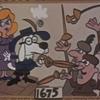 Member3,745 postsGender:Male Location:Columbia, Md Interests:Stuff... and junk. Posted January 17, 2008 · Report post   Foxe said: I don't know if Dampier is currently in printHe's always in print...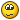 http://www.piratebrethren.com/primarysourc...rce/15685-h.htmhttp://www.piratebrethren.com/primarysourc...rce/15675-h.htmAnd free, thanks to Gutenberg.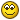 blackjohn Iron Age Hero Lost at SeaMember3,745 postsGender:Male Location:Columbia, Md Interests:Stuff... and junk. Posted January 17, 2008 · Report post   JohnnyTarr said: Would there really be that much of a difference between them?Probably maybe depending on who you ask.JohnnyTarr Dread PyrateMember1,082 postsLocation:Kohler, WI Interests:Sailboats, sailing, Geocaching, beer and wine making, cartography, weapon fighting, fiddle. Posted January 17, 2008 · Report post   blackjohn said:   JohnnyTarr said: Would there really be that much of a difference between them?Probably maybe depending on who you ask.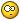 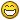 That is what I mean. I am just looking for a general day. Like what time they were called "Up hammocks"? What time they ate breakfast and dinner? You know that sort of thing. I have "Two years before the Mast" and will be reading it. I will see what that has to say.Silver PlundererMember347 postsGender:Male Location:Virginia Beach, Virginia Interests:Maritime history Posted January 17, 2008 · Report post i think the hammock showed up on ships in the mid to late 1700, until then the men slept in small bunks built along side the bulkheads or any where they could find a dry spot below the main deck.Fox Old TwillianModerator2,564 postsGender:Male Location:Beautiful lush Devon, England Interests:Nautical history of the 16-18th centuries and living history based thereon.

Shooting pirates. Posted January 17, 2008 · Report post Hammocks were taken on Drake's last voyage in 1596 and were Navy-issued from the first quarter of the 17th century.blackjohn Iron Age Hero Lost at SeaMember3,745 postsGender:Male Location:Columbia, Md Interests:Stuff... and junk. Posted January 17, 2008 · Report post   JohnnyTarr said: That is what I mean. I am just looking for a general day. Like what time they were called "Up hammocks"? What time they ate breakfast and dinner? You know that sort of thing. I have "Two years before the Mast" and will be reading it. I will see what that has to say.I prefer the pirates' day... wake up with a hangover... get drunk... fall asleep... wake up with a hangover... get drunk... &cSilver PlundererMember347 postsGender:Male Location:Virginia Beach, Virginia Interests:Maritime history Posted January 18, 2008 · Report post this is a great place to flesh out a sailor's life, if you do a sailor impression you will be asked "what was it like." i know there are different veiws on the matter, i would like to exchange those views with anyone interested. here in the tidewater area of va. we have the repo. of the susan constant 1607, also the elizabethII 1580's in n.c. they both have bunks for the crew. i'm not saying hammock didn't exist.Littleneckhalfshell Plunderer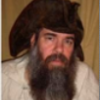 Member390 postsGender:Male Location:Hudson Valley, NY Interests:Blacksmithing, hunting, fishing, stuff....... Posted January 24, 2008 · Report post ""I prefer the pirates' day... wake up with a hangover... get drunk... fall asleep... wake up with a hangover... get drunk... &c""BlackJohn is not so far off of what a sailor's life was like, as far as being drunk, a pint of rum a day, would at least give you a good buzz. So I would guess that they would not pass a breathalizer test.They were all likly 'SUI' (Sailoring under the Influence) 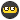 Information on drinking in the Royal Navy 1680-1740http://www.everything2.com/index.pl?node_id=118937""When Jamaica was annexed (or conquered, or borrowed, whatever Brittania used to do when she ruled the waves) in 1687, the Royal Navy replaced the brandy that it had offered to its sailors on a daily basis for centuries with rum.The ration was one pint for men and a half pint for boys (hence the term) daily. One suspects that alcohol was the only thing that really kept the men and boys going during those three year cruises of which the Admiralty was so fond. (Let's not go there.)Goode olde Admiral Vernon, in an effort to dilute the rampant alcoholism that pervaded Britain's proud force for a couple of hundred years, started mixing the rum with water as early as 1740.The one pint (or half pint) ration was not decreased, merely diluted. Sailors received two pints of grog (half water, half rum), served at noon and six P.M.This is, I believe, an early and sterling example of military intelligence.Sailors (and boys) who drank too much were "groggy."For all sorts of unusual adventures involving boys and men at sea with booze and gunpowder, refer to the exquisite seafaring novels of author Patrick O'Brian.""Silver PlundererMember347 postsGender:Male Location:Virginia Beach, Virginia Interests:Maritime history Posted January 24, 2008 · Report post the o'brian novel are excellent, if you listen to his book on tape or cd you feel like you are there. i have been reading a book called "to rule the waves" by a. herman about the royal navy from the 1500-wwII. anybody eles read that one. it has alot of info on the life of a rn sailorCoastie04 Dread Pyrate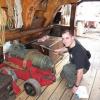 Member1,008 postsGender:Male Location:Juneau, AK Interests:Nautical history, sailing (especially tall ships and my own 'Sanctioned Mistress'), shooting (of all eras and calibers), and homebrewing. Posted January 24, 2008 · Report post As for bunks vs. hammocks, what I had always learned while sailing on Lady Washington, is that many merchant ships had neither. You literally "hit the sack" by finding a comfortable place upon the cargo, deck or cordage to sleep (and from experience, I can tell you that a mass of fenders and spare rope can actually be quite comfortable). Later hammocks became common, followed by bunks becoming the norm in the 19th Century. Part of it probably also depended on the size of the vessel. Lady Washington is a relatively small vessel designed for coastal trade. There would have been much less 'extra space' for sailor accomodations. In a larger vessel, they probably could affoard to take on a little less cargo and thus have a small area for the crew. Unfortunately, I don't have any sources to back up this info at the moment, but I'll look through my books later on this week.Coastie Patrick Hand The sailor's sailor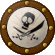 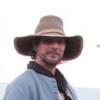 Moderator6,100 postsGender:Male Location:TH' Mountains of Central California Interests:I like wierdness... Klingon, Pyrate..... and even..... gasp.... Renn Faires...... (Baseball and tractor pulls I'd have to think about.... could be wierd or Not,,,,) Posted January 24, 2008 · Report post   Quote I don't know if Dampier is currently in printIt's published by Dover, they just re-titled it "Memoirs of a Buccaneer Dampier's New Voyage Round the World -1697-" (re-)Published 2007blackjohn Iron Age Hero Lost at SeaMember3,745 postsGender:Male Location:Columbia, Md Interests:Stuff... and junk. Posted January 29, 2008 · Report post   JohnnyTarr said:   blackjohn said:   JohnnyTarr said: Would there really be that much of a difference between them?Probably maybe depending on who you ask.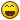 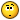 That is what I mean. I am just looking for a general day. Like what time they were called "Up hammocks"? What time they ate breakfast and dinner? You know that sort of thing. I have "Two years before the Mast" and will be reading it. I will see what that has to say.I was flipping through a book the other day that you may find of value. The title is Steering to Glory: A Day in the Life of a Ship of the Line. One caveat, the era covered is Napoleonic, so some (many? most?) of the practices may have changed in the 100 years between.Misson Dread PyrateMember1,001 postsGender:Male Interests:Who me? Posted June 21, 2008 · Report post   Foxe said: For daily life of sailors I thoroughly recommend:...The Journals of Edward Barlow (late 17thC)This is an amazingly good read and provides splendid insight into the day-to-day life of a sailor during period. It's better than Woodes Rogers or William Dampier for readability and flow. Although it's definitely something you want to get through a library; the only copies I found for sale were well north of a thousand dollars. (Good old inter-library loan...) I just got it yesterday and I'm 60 pages into it. Absolutely fascinating. It comes in two volumes with lots of illustrations Barlow did in the margins of his journal. Search for it as:Barlow, Edward, Barlow’s Journal of his Life at Sea in King’s Ships, East and West Indiamen & Other Merchantman From 1659 to 1703, Transcribed and edited by Basil Lubbock, London, 1934.Silver PlundererMember347 postsGender:Male Location:Virginia Beach, Virginia Interests:Maritime history Posted June 30, 2008 · Report post earlier in this thread we had a discussion about hammocks, bunks or the deck for sleeping. i was reading "jolly roger " by patrick pringle. in chapter 21 the capt. snelgrave story, capt snelgrave writes that the pirates who had captured his ship slept on the deck. he wrote that they use the phrase" lay rough". thanksMisson Dread PyrateMember1,001 postsGender:Male Interests:Who me? Posted July 28, 2008 · Report post I was poking around, looking for a reference when I stumbled across the Hakluyt society's webpage. (They publish books on world explorers and travels.) Anyhow, they appear to have some of their early books available on-line including the ones by Francisco De Orellana and Don Ferdinando de Soto which are mentioned and quoted in Woodes Roger's book. The seem to have been published on the Google UK site. Check 'em out here.Raphael Misson PlundererMember449 postsGender:Male Location:Monroe, MI Interests:Period Surgery. Designing Stuff. Creating Stuff. Positions of power without title. Posted August 3, 2008 · Report post   Foxe said: For daily life of sailors I thoroughly recommend:The Diary of Henry Teonge (naval chaplain, 1670s)Adventures by Sea - Edward Coxere (life in the RN, 1640-50s)The Journals of Edward Barlow (late 17thC)The Narrative of William Spavens (Royal Navy, 1750-60s)And Dampier of course...For a slightly cynical view but with a wealth of detail Ned Ward's "Wooden World Dissected".I have been using Ed's excellent references and by jove if I didn't find some of these on-line for the asking! No one need whine that the period accounts of sailing are too expensive or HTF any longer. If we ever reach the ballyhooed moneyless state, Google will surely have had a hand in it. I had heard that U of M(ichigan) was working with Google to put their catalog on-line and here is proof. Save yourself time and angst, grab a .pdf and run with it.The Diary of Henry TeongeDampier's New Voyage Round the World -- Sterling, this is the original and it is different than the copy I have - I see it has those damned s's for f's - so if you want the real honest-to-John thing (which you probably don't want to have to pay for) this is about as good as it gets. Toss the pride in your library aside and add a .pdf to your collection. 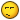 Ned Ward's Wooden World DissectedI have looked longingly at U of M's library in the past (they don't do inter-library loan with the common libraries) and it is the most complete I know of, so keep a sharp eye out for the other books on this list. My understanding is that the scanning of books is ever on-going, slow though it may be.Capt. Sterling Sticky Fingers Sterling Needs a New Hat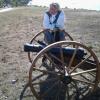 Member10,302 postsGender:Pyrate Hunter Location:here Interests:Killing pirates, haven't met one yet worth keeping alive.... Posted August 3, 2008 · Report post   Raphael Misson said: Dampier's New Voyage Round the World -- Sterling, this is the original and it is different than the copy I have - I see it has those damned s's for f's - so if you want the real honest-to-John thing (which you probably don't want to have to pay for) this is about as good as it gets. Toss the pride in your library aside and add a .pdf to your collection. pdf... but tis just not the same!!!callenish gunner Scourge o' the 7 Seas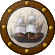 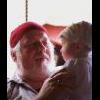 Member2,138 postsGender:Male Location:Pennsylvania mountains north of Clarion Interests:The Callenish gunner has just hoved into view looking for safe anchorage in these waters... purveyor of bladed and flintlock weaponry also leather accessories ..........painter of portraits and period scenes by avocation I'm getting my armoury business underway and will be doing as many festivals as I can ...right now along the east coast or great lakes Posted August 4, 2008 · Report post Sterling go to Staples,or the like, and get a ream of parchment stock and print the pdf out and then stich and bind it in Morrocan leather since you obviously have nothing else to do!!! 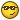 Raphael Misson PlundererMember449 postsGender:Male Location:Monroe, MI Interests:Period Surgery. Designing Stuff. Creating Stuff. Positions of power without title. Posted August 5, 2008 · Report post I don't much like .pdfs either, but they're better than nothing. (And, in the case of Dampier, they're better than spending $25K, which is the only price I could find for the original on-line!)I wish I could point you to a good copy of Rogers' original book. The only .pdf I found was from the 19th century and it looks badly tampered with by the editor. I wonder what the copyright status is when one of the large, expensive-to-subscribe-to databases scans something into a .pdf? Surely they can't own any copyright to the original manuscript?Raphael Misson PlundererMember449 postsGender:Male Location:Monroe, MI Interests:Period Surgery. Designing Stuff. Creating Stuff. Positions of power without title. Posted August 18, 2008 · Report post Oh boy! I discovered a new set of sea journals! I ordered it through inter-library loan today. While not necessarily the "common seaman's" life, they sound very interesting to me, particularly the last one.Three sea journals of Stuart times, being, first, the diary of Dawtrey Cooper, captain of the Pelican of the navy of His Majesty King Charles I. Kept during the expediton under the Earl of Lindsey to relieve La Rochelle in the year of our Lord 1628. Secondly, the journals of Jeremy Roch, captain of the King's navy, describing some remarkable voyages and adventures at sea during the reigns of their Majesties Charles II, James II and William III, together with a description of the grand engagements between the English and Hollander in the year 1666, in which he took an active part. Thirdly, the diary of Francis Rogers, London merchant. Kept on his voyages to the East Indies, the West Indies and elsewhere in the years 1703 and 1704, describing many strange sights and adventures in different parts of the globe. Edited and transcribed from the original manuscripts by Bruce S. Ingram. (1877)Raphael Misson PlundererMember449 postsGender:Male Location:Monroe, MI Interests:Period Surgery. Designing Stuff. Creating Stuff. Positions of power without title. Posted August 19, 2008 · Report post As I motor through Edward Coxere's book, I am struck by the difference between his views of the men he sailed with and his pay and the views of Edward Barlow. Barlow complains fairly consistently throughout his journal about the Captains he sailed under, officers and particularly the Pursers. He is even set ashore to find his own way home mid-voyage by a Captain on one journey (whom Barlow says is another poor Captain in his litany of poor Captains). Barlow rarely has any money and regularly complains about his wages and plans for making money going wrong. Coxere, on the other hand, always talks about how good (or at least decent to him) and interesting his officers are. He highlights how one captain goes to great lengths to keep Coxere from being pressed by a gang (where Barlow is one of two men taken off a ship at one point in his journal by such a gang.) He always seems to have money enough from his voyages and strikes several good bargains on his behalf. He explains that he is well treated by officers, even when other men are not being so treated.Now, these men sailed only 20 years apart. Could it have been that different? Or is it just their perception and what they did in response to their environment that made their situations what they were? It hearkens to Shakespeare's wonderful quote, "There is nothing either good or bad but thinking makes it so" and to that old hoary concept, what you put out into the world comes right back to you in spades.LadyBarbossa Wealth Redistributor & Mischief Making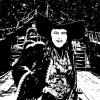 Moderator4,641 postsGender:Female Location:The Land Between Two Rivers, aka Iowa Interests:18th c Piracy to American Revolution, Victorian Thespians, Equitation, tigers, Friesians, cooking, playing my viola & music in general. Researcher of Major General Baron Johann de Kalb. LOVES the Phantom of the Opera (who's also Brethren)! Transformers, Stargate, Star Trek, Star Wars, NCIS, Bones, The X Files Posted August 19, 2008 · Report post Hmm... have that book "Two Years Before the Mast"... haven't gotten far in reading it though. I know this is not period by any means, more a second hand info... by Richard O'Neill book "Patrick O'Brian's Navy" in response to Patrick O'Brian's series "Master and Commander" on how the Navy was run at that time... supposedly. I guess, it's somewhat gives an idea on a common sailor's routine... well at least in the Navy... loose use of it but can be helpful I suppose in understanding how the time was handled.On page 76 there was graph that showed a seperation of "Idlers",Larboard watch and Starboard Watch their timetable as to when they ate, when they slept, when their watch was or was working, when they drilled, and when their leisure time was. Now... again not sure how accurate this be for sure. But it's a neat idea. What say ye to this, mates? How close was this to the real thing?Thank ye for the PDFs though... invaluable info there. ~Lady BMission Goat Specialist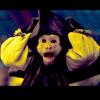 Admin5,081 postsGender:Male Location:Monroe, MI Interests:Scholarly piracy, designing and creating haunted house rooms and props, movies, abstract thinking, abstruse thinking, obstructive thinking, ideating, random thinking, movies, cartoons, movies, movies scores, cycling, world peace and small furry dogs, movies, writing, drawing, personal skills training, gremlins and, of course, lest I forget, movies. Posted July 22, 2011 · Report post Thought I'd raise this up as I was recently recommending Barlow. What does everyone think of Two Years Before the Mast by Richard Henry Dana? I know it's about a 100 years past period, but is there enough worthwhile stuff in there to make it worth the read?Daniel Pyrate Captain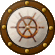 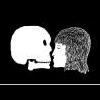 Member652 postsGender:Male Location:McLean, VA Interests:History, pirates, fiction, writing, writing historical fiction about pirates, jokes, games, law. Posted July 22, 2011 · Report post I personally doubt that Dana is worth the effort. He has a very labored, Victorian prose style that, for me, is tougher to penetrate than Charles Johnson or Daniel DeFoe. And it's so far removed from GAoP in both time and location that the book's pure research value is questionable. But it didn't help that I listened to the book on CD read by a very poor narrator; with a hardcopy that allows you to go back and reread some of Dana's more cumbersome locutions, it might be more bearable.Barlow's journals are coming up now in my reading of Rodger's Command of the Ocean; he seems to have been quite the pessimist, and he has a hilarious quote disparaging physicians and surgeons. Just to be clear; is he the same Barlow whose East Indiaman tangled with Captain Kidd at the mouth of the Red Sea?Mission Goat SpecialistAdmin5,081 postsGender:Male Location:Monroe, MI Interests:Scholarly piracy, designing and creating haunted house rooms and props, movies, abstract thinking, abstruse thinking, obstructive thinking, ideating, random thinking, movies, cartoons, movies, movies scores, cycling, world peace and small furry dogs, movies, writing, drawing, personal skills training, gremlins and, of course, lest I forget, movies. Posted July 22, 2011 · Report post   On 7/22/2011 at 2:55 PM, Daniel said: Just to be clear; is he the same Barlow whose East Indiaman tangled with Captain Kidd at the mouth of the Red Sea?Yes. He is a bit pessimistic (sometimes more than a bit), but he gets into details which I enjoyed. Plus the style in the published books is easy to read. His are probably the best sailor's journals I've read. I was writing a fictional piece here on the forum at the time and his book very much informed mine. I've also picked bits and pieces of his style and put them into the Surgeon's Journals on occasion.Bos'n Cross Pyrate CaptainMember536 postsGender:Male Location:Portsmouth Interests:many things....... Posted July 24, 2011 · Report post it upsetts me that i cant get a hold of barlow's, or coxere's journals.....despair............the internets has faiiiiiilllled me......Mission Goat SpecialistAdmin5,081 postsGender:Male Location:Monroe, MI Interests:Scholarly piracy, designing and creating haunted house rooms and props, movies, abstract thinking, abstruse thinking, obstructive thinking, ideating, random thinking, movies, cartoons, movies, movies scores, cycling, world peace and small furry dogs, movies, writing, drawing, personal skills training, gremlins and, of course, lest I forget, movies. Posted July 24, 2011 · Report post   On 7/24/2011 at 1:37 AM, Bos said: it upsetts me that i cant get a hold of barlow's, or coxere's journals.....despair............the internets has faiiiiiilllled me......Dude, library. Besides, you work for an historic site, surely they have the ability to get hold of books for research. Take the initiative! (It took me almost a year of trying different angles to finally get a copy of Woodall's book The surgions mate, but I did figure it out.)Mission Goat SpecialistAdmin5,081 postsGender:Male Location:Monroe, MI Interests:Scholarly piracy, designing and creating haunted house rooms and props, movies, abstract thinking, abstruse thinking, obstructive thinking, ideating, random thinking, movies, cartoons, movies, movies scores, cycling, world peace and small furry dogs, movies, writing, drawing, personal skills training, gremlins and, of course, lest I forget, movies. Posted March 28, 2013 · Report post Here's another bunch of sea journals that I've never seen before, free for the asking: A Collection of Voyages and Travels, Assembled by Daniel Coxe.This contains TEN journals. Nearly the first half of the book is taken up by priest Dominic Navarette's Journal of his sea and land voyages in China from 1700. I have already read some of this and I found it to be pretty tedious going for the most part. I stopped reading that a couple dozen pages after he landed.However, following that there's a Journal for travels in the middle east beginning in 1473, one for Chili from 1642&3, a short one from Formosa (Taiwan), date unknown to me, another for Japan, John Monck's voyage beginning in Greenland in 1619, A description of Ukraine and parts of Poland, one to the Congo in 1667, yet another in the Congo in 1689, and Sir Thomas Roe's Journal of travels in the East Indies from the earth 17th century.They're all pre golden age of piracy, but you never know what insights you might find in a sea journal.